Les clubs Lagotto Romagnolo de par le monde…http://www.larousse.fr/encyclopedie/images/Drapeau_du_Canada/1009478CANADA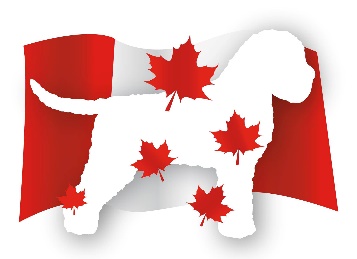 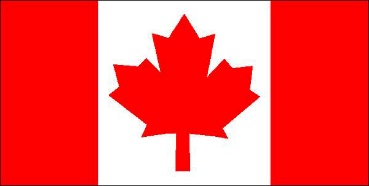 Lagotto Romagnolo Club of Canada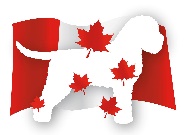 http://lagottoromagnoloclubofcanada.ca/http://lagottoromagnoloclubofcanada.ca/CANADALagotto Romagnolo Club of Canada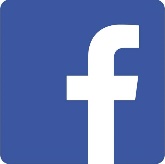 https://www.facebook.com/groups/lrcoc/https://www.facebook.com/groups/lrcoc/CANADALagotto Romagnolo Club of Canada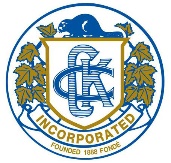 https://www.ckc.ca/frhttps://www.ckc.ca/frCANADALagotto Romagnolo Club of Canada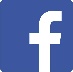 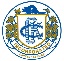 https://www.facebook.com/CKC4thedogs/https://www.ckc.ca/frFRANCE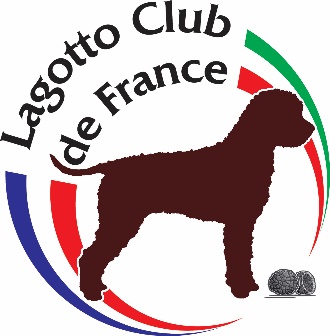 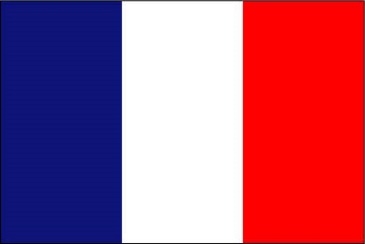 Lagotto Club de France(LCF)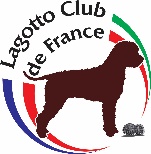 FRANCELagotto Club de France(LCF)https://www.facebook.com/lagottoclubdefrance/?fb_dtsg_ag=Ady15KeROJRDlfa_hoqN1lt6-ejVEbjK2D-AN2ob-CEpbw%3AAdxD7sZ3nGZdkjnPk7HhP0muOHIet60w-yxPn3p62XpRQghttps://www.facebook.com/lagottoclubdefrance/?fb_dtsg_ag=Ady15KeROJRDlfa_hoqN1lt6-ejVEbjK2D-AN2ob-CEpbw%3AAdxD7sZ3nGZdkjnPk7HhP0muOHIet60w-yxPn3p62XpRQgFRANCELagotto Club de France(LCF)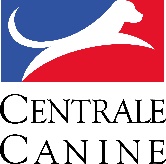 https://www.centrale-canine.fr/ https://www.facebook.com/Soci%C3%A9t%C3%A9-Centrale-Canine-135160526597257/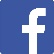 https://www.centrale-canine.fr/ https://www.facebook.com/Soci%C3%A9t%C3%A9-Centrale-Canine-135160526597257/FRANCELagotto Club de France(LCF)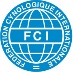 http://www.fci.be/fr/ https://www.facebook.com/FederationCynologiqueInternationale/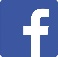 GRANDE BRETAGNE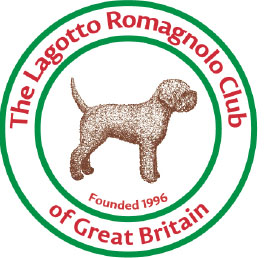 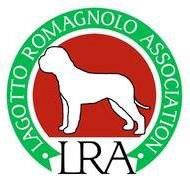 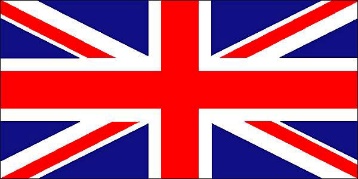 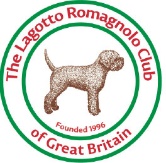 http://www.lagottoromagnoloclubofgb.co.uk/http://www.lagottoromagnoloclubofgb.co.uk/https://www.facebook.com/lrcgbhttp://www.lagottoromagnoloclubofgb.co.uk/http://www.lagottoromagnoloclubofgb.co.uk/https://www.facebook.com/lrcgbGRANDE BRETAGNE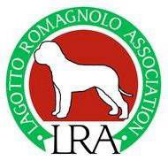 http://www.lagottoromagnoloassociation.co.uk/https://www.facebook.com/Lagotto-Romagnolo-Association-LRA-291234181347858/http://www.lagottoromagnoloassociation.co.uk/https://www.facebook.com/Lagotto-Romagnolo-Association-LRA-291234181347858/GRANDE BRETAGNE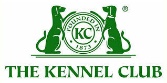 https://www.thekennelclub.org.uk/https://www.thekennelclub.org.uk/GRANDE BRETAGNEhttps://www.facebook.com/TheKennelClubUK/https://www.thekennelclub.org.uk/HONGRIE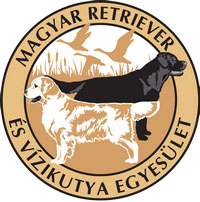 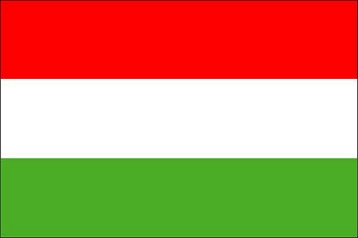 CLUB ITALIANO LAGOTTO(CIL)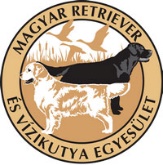 http://retrieveregyesulet.hu/lagotto-romagnolo/?lang=enhttp://retrieveregyesulet.hu/lagotto-romagnolo/?lang=enHONGRIECLUB ITALIANO LAGOTTO(CIL)HONGRIECLUB ITALIANO LAGOTTO(CIL)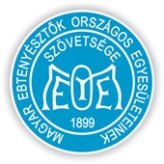 https://www.kennelclub.hu/ https://www.facebook.com/Soci%C3%A9t%C3%A9-Centrale-Canine-135160526597257/https://www.kennelclub.hu/ https://www.facebook.com/Soci%C3%A9t%C3%A9-Centrale-Canine-135160526597257/HONGRIECLUB ITALIANO LAGOTTO(CIL)http://www.fci.be/fr/ https://www.facebook.com/FederationCynologiqueInternationale/ITALIE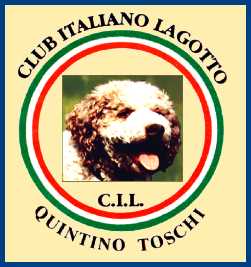 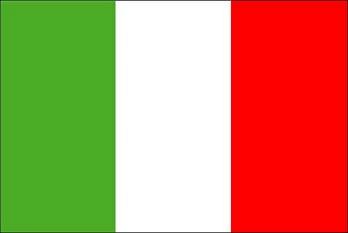 CLUB ITALIANO LAGOTTO(CIL)http://www.lagottoromagnolo.org/http://www.lagottoromagnolo.org/http://www.lagottoromagnolo.org/ITALIECLUB ITALIANO LAGOTTO(CIL)https://www.facebook.com/groups/528795490473192/?fb_dtsg_ag=AdwBysTZU2_Pb-N4bx_yAzlDFdeypIyMqMb8niPtuvrTgQ%3AAdz_CgC9nHFMTjsR0dnbbY0B5Fn-sI2PigmqW0XACe5m1Ahttps://www.facebook.com/groups/528795490473192/?fb_dtsg_ag=AdwBysTZU2_Pb-N4bx_yAzlDFdeypIyMqMb8niPtuvrTgQ%3AAdz_CgC9nHFMTjsR0dnbbY0B5Fn-sI2PigmqW0XACe5m1Ahttps://www.facebook.com/groups/528795490473192/?fb_dtsg_ag=AdwBysTZU2_Pb-N4bx_yAzlDFdeypIyMqMb8niPtuvrTgQ%3AAdz_CgC9nHFMTjsR0dnbbY0B5Fn-sI2PigmqW0XACe5m1AITALIECLUB ITALIANO LAGOTTO(CIL)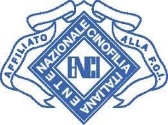 http://www.enci.it/http://www.enci.it/http://www.enci.it/ITALIECLUB ITALIANO LAGOTTO(CIL)https://www.facebook.com/Soci%C3%A9t%C3%A9-Centrale-Canine-135160526597257/http://www.fci.be/fr/NEDERLANDPAYS-BASHOLLANDE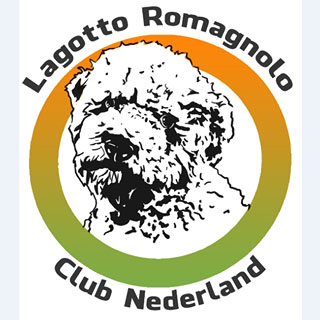 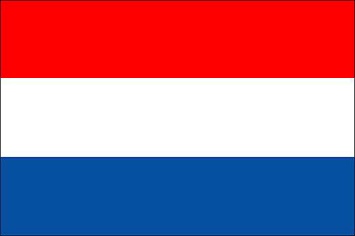 CLUB ITALIANO LAGOTTO(CIL)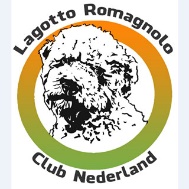 http://www.lagotto.nl/http://www.lagotto.nl/NEDERLANDPAYS-BASHOLLANDECLUB ITALIANO LAGOTTO(CIL)https://www.facebook.com/Lagotto-Romagnolo-Club-Nederland-LRCN-308778965820396/?fb_dtsg_ag=AdwBysTZU2_Pb-N4bx_yAzlDFdeypIyMqMb8niPtuvrTgQ%3AAdz_CgC9nHFMTjsR0dnbbY0B5Fn-sI2PigmqW0XACe5m1Ahttps://www.facebook.com/Lagotto-Romagnolo-Club-Nederland-LRCN-308778965820396/?fb_dtsg_ag=AdwBysTZU2_Pb-N4bx_yAzlDFdeypIyMqMb8niPtuvrTgQ%3AAdz_CgC9nHFMTjsR0dnbbY0B5Fn-sI2PigmqW0XACe5m1ANEDERLANDPAYS-BASHOLLANDECLUB ITALIANO LAGOTTO(CIL)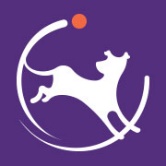 https://www.houdenvanhonden.nl/https://www.houdenvanhonden.nl/NEDERLANDPAYS-BASHOLLANDECLUB ITALIANO LAGOTTO(CIL)https://www.facebook.com/raad.vanbeheerhttp://www.fci.be/fr/SERBIE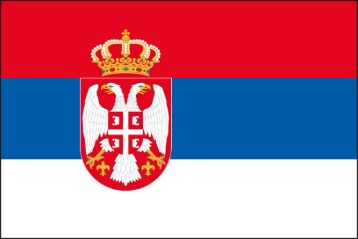 ROMAGNOLO LAGOTTO SRBIJA CLUBSERBIEROMAGNOLO LAGOTTO SRBIJA CLUBhttps://www.facebook.com/groups/Lagotto.Club.Srbija/https://www.facebook.com/groups/Lagotto.Club.Srbija/SERBIEROMAGNOLO LAGOTTO SRBIJA CLUB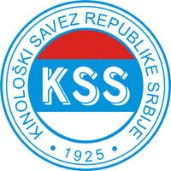 https://ksrs.rs/https://ksrs.rs/SERBIEROMAGNOLO LAGOTTO SRBIJA CLUBhttps://www.facebook.com/Kinoloski-Savez-Srbije-306058469461789/http://www.fci.be/fr/SUISSE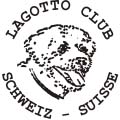 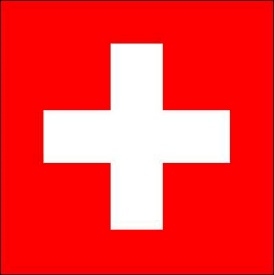 LAGOTTO CLUBSCHWEIZ - SUISSEhttp://lagottoclub.ch/LeLagottoRomagnolo/tabid/207/language/fr-FR/Default.aspxhttp://lagottoclub.ch/LeLagottoRomagnolo/tabid/207/language/fr-FR/Default.aspxSUISSELAGOTTO CLUBSCHWEIZ - SUISSEhttps://www.facebook.com/groups/697554283604165/?fb_dtsg_ag=AdwBysTZU2_Pb-N4bx_yAzlDFdeypIyMqMb8niPtuvrTgQ%3AAdz_CgC9nHFMTjsR0dnbbY0B5Fn-sI2PigmqW0XACe5m1Ahttps://www.facebook.com/groups/697554283604165/?fb_dtsg_ag=AdwBysTZU2_Pb-N4bx_yAzlDFdeypIyMqMb8niPtuvrTgQ%3AAdz_CgC9nHFMTjsR0dnbbY0B5Fn-sI2PigmqW0XACe5m1ASUISSELAGOTTO CLUBSCHWEIZ - SUISSE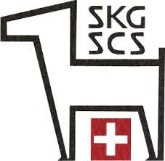 https://www.skg.ch/https://www.skg.ch/SUISSELAGOTTO CLUBSCHWEIZ - SUISSEhttp://www.fci.be/fr/USAETATS-UNIS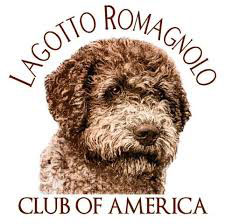 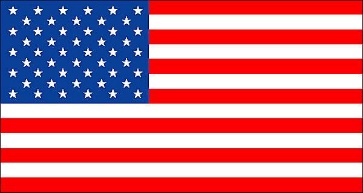 LAGOTTO CLUBOF AMERICA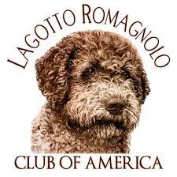 https://www.lagottous.com/https://www.lagottous.com/USAETATS-UNISLAGOTTO CLUBOF AMERICAhttps://www.facebook.com/groups/LagottoRomagnoloClubofAmerica/https://www.facebook.com/groups/LagottoRomagnoloClubofAmerica/USAETATS-UNISLAGOTTO CLUBOF AMERICA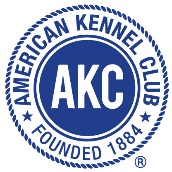 https://www.akc.org/https://www.akc.org/USAETATS-UNISLAGOTTO CLUBOF AMERICA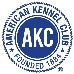 https://www.facebook.com/AmericanKennelClub/https://www.akc.org/